 SAEED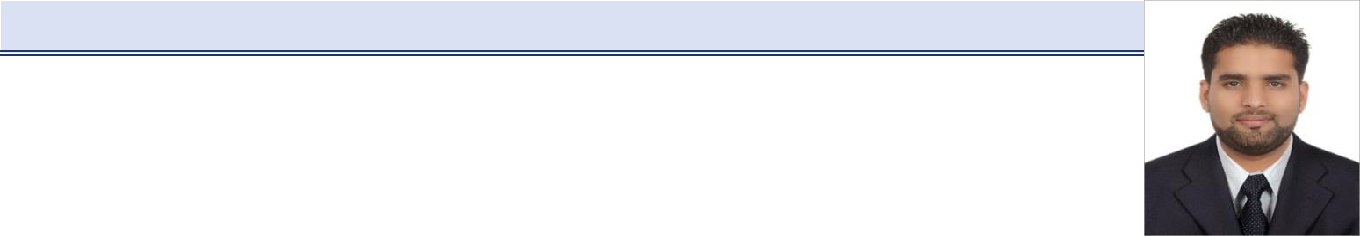 OPERATIONS, PROCUREMENT & INVENTORY PROFESSIONALEmail: saeed-397487@gulfjobseeker.com Address: Bur Dubai, United Arab EmiratesSUMMARY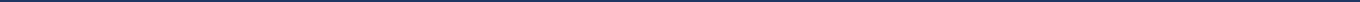 Dedicated Operations Manager & effective leader who excels at using proven methods & cutting-edge technology to successfully cut costs, streamline operations & increase productivity. Assertive & enthusiastic, with extensive knowledge of process optimization & an unsurpassed ethic. Acquired outstanding experience in Procurement & Inventory management. Demonstrated superior performance in all assigned job profiles. Achieved parameters of performance set by the management and a consistent contributor to the organization.KEY STRENGTHSPROFESSIONAL EXPERIENCEEmploying a hands-on approach to all aspects of operations from project & vendor management to process improvementsPlan, direct & coordinate the operations of the organization. Manage & Monitor the workings of various projectsSupply Chain optimization, Strategic Sourcing & Supplier Relationship Management, Contract & Risk ManagementDevelop, implement & oversee a procurement system, Internal & External Price benchmarkingEstablishing appropriate approval guidelines & business processes for all purchases and ensure these to be followedEnsuring high-quality solutions achieved through competitive bidding & effective negotiationsPrepare and control operational budgets & inventoryManaging customer orders, lead time & fabrication process to ensure the correct quality standards & customer satisfactionPlan, organize recruitment and placement of required staff. Delegate tasks and accountabilitiesEstablish work schedules & supervise. Optimize procedures to reduce costMonitor employee performance & conducting regular staff meetings to increase productivityIdentifying, developing & securing business opportunities in line with the business plan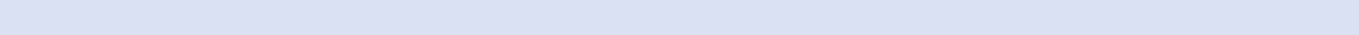 PROCUREMENT cum INVENTORY CONTROLLER	Jun 2013 to Nov 2016Lifco Trading Co. LLC (Lifco Group of Companies)-Sharjah, U.A.EPlanning and execution of the procurement of products from global suppliers considering various factors & setting up the weekly/monthly/quarterly procurement planDeveloped sound Knowledge in Strategic procurement techniques & inventory control proceduresDay-to-day inventory analysis, maintaining safety stock level, Lead time & Re-order levelNegotiate price, payment terms and quality of items. Optimizing cost to select the best vendorMaintaining close liaison with suppliers on production capacities, readiness and material supply, Follow-up the updated documents and ETD/ETA of shipments for timely dispatch. Ensure that discrepancies & vendor invoice queries are effectively investigated & resolvedSales Forecasting & Demand planning, such as drafting the procurement plan and Purchase Budget in close coordination with managementPage 1 of 2Follow-up with Finance department for the payment of vendors as per the agreed mode of paymentPreparing reports (MIS) for Management & maintaining the records of all the correspondence, orders and communication of the suppliersPreparation of quotations (B2B & B2C) & processing of invoices (MRV's: Material Receipt Vouchers, Cash/Credit invoices,GRV's: Goods Return Vouchers etc.)Physical verification of returned goods & maintaining the perpetual record of material/productsEnsure the accuracy & timeliness of all inventory transactions (inflow & outflow). Coordination with management, sales force, warehouse & clientsLaunching of new products & promotions, designing catalogs for products & maintaining Price ListsConduct semi-annually cycle count of inventory materialsUse of computer apps. such as a spreadsheet, word processing & E-mas (SQL based ERP) in performing work assignmentsINVENTORY CONTROL MANAGERAtiq Juma LLC (Group of Companies)-Dubai, U.A.EPreparation of quotations (B2B & B2C) & generation of Invoices/LPO's etc.Resource planning for each projectMaintaining of Accounts Receivable/Payable & Payroll recordsDirect coordination with customers & suppliersCost Analysis & Lead time of projectsGenerating MIS & work progressive reportsINVENTORY CONTROLLERUnilever Pakistan Ltd. (Walls Ice-cream Distribution)-Punjab, PakistanJan 2012 to May 2013Jan 2010 to Dec 2011Data Processing in ICIS software (Oracle-based ERP)Generating MIS reports, monitoring reports and setting targetsHandling of Hand Handle Terminals (HHT’s), using Business Objectives XI 3.0 (BO) and CIS software (Oracle-based Software)Launching of new products & promotionsForecasting sales trends for stock order generationConduct annual cycle count of inventory materials, maintaining Asset Record & physical verification of assetsEDUCATIONInternational Institute of Procurement & Market Research (IIPMR)PERSONAL INFORMATIONPage 2 of 2Operations ManagementMIS reportingProcurement & Inventory ManagementProject ManagementSQL & ORACLE (ERP's)Policy & Procedure DevelopmentFinancial OversightMS OFFICE ProficiencyCost reduction & ContainmentSupply Chain ManagementAdobe PhotoshopResource Planning & BudgetingContract ManagementRisk ManagementBargaining & NegotiationPROCUREMENT cum OPERATIONS MANAGERDec 2016 to till date (Group of Companies)-Dubai, U.A.EMasters in Business Administration (MBA)-Virtual University of Pakistan3.39/4.00 CGPA (2011)Bachelor of Economics-University of the Punjab2nd Div. (2009)Certified Procurement Professional (CPP)under processDate of Birth:29-May-1989Visa Status:EmploymentNationality:PakistaniLanguages:English, Urdu, Punjabi & HindiMarital Status:MarriedDriving License:Light Vehicle (Manual)